РЕШЕНИЕ29 апреля 2019 года № 176О публичных слушанияхпо проекту исполнения бюджета Сельского поселения Ключевский сельсовет муниципального района Аскинский район Республики Башкортостан за 2018 годВ соответствии с п. 2 ст. 28, п. 10 ст. 35 Федерального закона от 06 октября 2003 года № 131-ФЗ «Об общих принципах организации местного самоуправления в Российской Федерации», ст. 40 Устава Сельского поселения Ключевский сельсовет Совет Сельского поселения Аскинский сельсовет муниципального района Аскинский район Республики БашкортостанРЕШИЛ:Одобрить проект исполнения бюджета Сельского поселения Ключевский сельсовет муниципального района Аскинский район Республики Башкортостан за 2018 год (прилагается) и вынести на публичные слушания.Провести публичные слушания по проекту исполнения бюджета Сельского поселения Ключевский сельсовет муниципального района Аскинский район Республики Башкортостан за 2018 год 13 мая 2019 года в 14-00 часов утра в здание Сельского поселения Ключевский сельсовет по адресу муниципального района Аскинский район по адресу: с. Ключи ул. Центральная, д. 10.Для подготовки и проведения публичных слушаний по проекту исполнения бюджета Сельского поселения Ключевский сельсовет муниципального района Аскинский район за 2018 год образовать комиссию в следующем составе:1. Исламов Р.К. – председатель комиссии депутат округа № 72. Нургалиев Н.С. - избирательный округ № 5;3. Селянина З.Р. - избирательный округ № 1. Обнародовать проект исполнения бюджета Сельского поселения Ключевский сельсовет муниципального района Аскинский район Республики Башкортостан за 2018 год путем размещения в сети общего доступа «Интернет» на официальном сайте органов местного самоуправления Сельского поселения Ключевский сельсовет муниципального района Аскинский район Республики Башкортостан: kluchi04sp.ru и на информационном стенде в здании администрации Сельского поселения Аскинский сельсовет по адресу: с. Ключи, ул. Центральная, д. 10.Установить прием письменных предложений жителей Сельского поселения Ключевский сельсовет муниципального района Аскинский район Республики Башкортостан по проекту исполнения бюджета Сельского поселения Ключевский сельсовет муниципального района Аскинский район Республики Башкортостан за 2018 год в срок со дня обнародования до 8 мая 2019 года по адресу: с. Ключи, ул. Центральная, д. 10 с 9.00 до 17.00 часов (кроме выходных дней).ГлаваСельского поселения Ключевский сельсоветмуниципального района Аскинский районРеспублики БашкортостанМ.П. СелянинПриложение к решению Совета сельского поселения Ключевский сельсоветмуниципального района Аскинский районРеспублики Башкортостан                                                                          от 29 апреля 2019 года  № __                            проектКАРАР                                                                     РЕШЕНИЕОб утверждении отчета об исполнении бюджета Сельского поселения Ключевский сельсовет за 2017 годНа основании ст. 264.5, 264.6 Бюджетного кодекса Российской Федерации, ст. 39 Устава сельского поселения Ключевский сельсовет муниципального района Аскинский район Республики Башкортостан Совет сельского поселения Ключевский сельсовет муниципального района Аскинский район Республики Башкортостан, р е ш и л:   1.Утвердить отчет об исполнении бюджета сельского поселения Ключевский сельсовет муниципального района Аскинский район Республики Башкортостан за 2017 год по доходам в сумме 2 054 870,09 тыс. рублей, по расходам в сумме 2 323 549,75 тыс. рублей по следующим показателям по:    а) доходам бюджета сельского поселения Ключевский сельсовет муниципального района Аскинский район Республики Башкортостан по кодам классификации доходов бюджета согласно приложению № 1 к настоящему решению;    б) расходам бюджета сельского поселения Ключевский сельсовет муниципального района Аскинский район Республики Башкортостан по кодам видов доходов, подвидов доходов,   классификации операций сектора государственного управления, относящихся к доходам бюджета согласно приложению №2 к настоящему решению;  2.Обнародовать настоящее решение на информационном стенде в здании администрации сельского поселения Ключевский сельсовет по адресу: с.Ключи, ул.Центральная, д.10. и на сайте сельского поселения Ключевский сельсовет муниципального района Аскинский район Республики Башкортостан: www.kluchi04sp.ru .Глава сельского поселения:                                                           М.П. СелянинПриложение № 1к решению Советасельского поселения Ключевскийсельсовет  муниципальногорайона Аскинский районРеспублики Башкортостан	                от______ 2019 г.   № ___Доходы бюджета администрации сельского поселения Ключевский сельсовет муниципального района Аскинский район Республики Башкортостан за 2018 год по кодам классификации доходовПриложение № 2к решению Советасельского поселенияКлючевский сельсовет муниципальногорайона Аскинский районРеспублики Башкортостан	      от  __________  2019  г.  № __Ведомственная структура расходов бюджета администрации сельского поселения Ключевский сельсовет муниципального района Аскинский район Республики Башкортостан за 2018 год                                                                                               Приложение № 3к решению Совета сельского поселения Ключевский сельсовет муниципальногорайона Аскинский районРеспублики Башкортостан	      от  _______ 2019  г.   №  ____Распределение расходов администрации сельского поселения Ключевский сельсовет муниципального района Аскинский район Республики Башкортостан на 2018 год по по разделам и подразделам классификации расходов бюджета.Приложение № 4к решению Совета сельскогопоселения Ключевскийсельсовет муниципальногорайона Аскинский районРеспублики Башкортостан	      от  ________2019  г.   №  ____Источники финансирования дефицита бюджета администрации сельского поселения Ключевский сельсовет муниципального района Аскинский район Республики Башкортостан за 2018 год по кодам классификации источников финансирования дефицитов бюджетов БАШҠОРТОСТАН РЕСПУБЛИКАҺЫАСҠЫН  РАЙОНЫ   МУНИЦИПАЛЬ РАЙОНЫНЫҢ КЛЮЧИ АУЫЛ  СОВЕТЫ АУЫЛ  БИЛӘМӘҺЕ СОВЕТЫ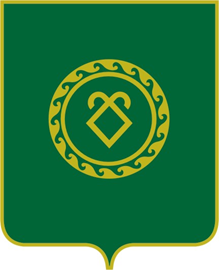 СОВЕТСЕЛЬСКОГО ПОСЕЛЕНИЯКЛЮЧЕВСКИЙ СЕЛЬСОВЕТМУНИЦИПАЛЬНОГО РАЙОНААСКИНСКИЙ РАЙОНРЕСПУБЛИКА  БАШКОРТОСТАНВид доходаКлассификацияКассовое исполнение(рублей)Вид дохода2 054 870,09НАЛОГОВЫЕ И НЕНАЛОГОВЫЕ ДОХОДЫ1000000000209 594,09НАЛОГ  НА ДОХОДЫ ФИЗИЧЕСКИХ ЛИЦ10102000016 992,06НАЛОГИ НА СОВОКУПНЫЙ ДОХОД10500000001 617,94Единый сельскохозяйственный налог10503000011 617,94НАЛОГ НА ИМУЩЕСТВО106000000097 667,09Налог на имущество физических лиц106010000012 454,97Земельный налог106060000085 212,12ГОСУДАРСТВЕННАЯ ПОШЛИНА10800000001 400,00ДОХОДЫ ОТ ИСПОЛЬЗОВАНИЯ ИМУЩЕСТВА, НАХОДЯЩЕГОСЯ В ГОСУДАРСТВЕННОЙ И МУНИЦИПАЛЬНОЙ СОБСТВЕННОСТИ1110000000101 917,00БЕЗВОЗМЕЗДНЫЕ ПОСТУПЛЕНИЯ20000000001 845 276,00БЕЗВОЗМЕЗДНЫЕ ПОСТУПЛЕНИЯ ОТ ДРУГИХ БЮДЖЕТОВ БЮДЖЕТНОЙ СИСТЕМЫ РОССИЙСКОЙ ФЕДЕРАЦИИ20200000001 845 276,00Дотации бюджетам субъектов Российской Федерации и муниципальных образований20201000001 126 776,00Субсидии бюджетам бюджетной системы Российской Федерации (межбюджетные субсидии)202020000092 200,00Субвенции бюджетам субъектов Российской Федерации и муниципальных образований202030000065 200,00Иные межбюджетные трансферты2020400000561 100,00Прочие безвозмездные поступления в бюджеты сельских поселений от бюджетов муниципальных районов2020900000НаименованиеВедомственная структураФункциональная структураЦелевые статьи расходовКассовое исполнение(рублей)Ведомственная классификация бюджетов муниципальных образований7002 323 549,75Администрация сельского поселения Ключевский сельсовет муниципального района Аскинский район Республики Башкортостан7912 323 549,75ОБЩЕГОСУДАРСТВЕННЫЕ ВОПРОСЫ79101001 484 573,75Функционирование высшего должностного лица субъекта Российской Федерации и муниципального образования7910102580 817,19Непрограммные расходы79101029900000000580 817,19Глава муниципального образования79101029900002030580 817,19Функционирование Правительства Российской Федерации, высших исполнительных органов государственной власти субъектов Российской Федерации, местных администраций7910104895 756,56Непрограммные расходы79101049900000000895 756,56Аппараты органов государственной власти Республики Башкортостан79101049900002040895 756,56Другие общегосударственные вопросы79101138 000,00Другие общегосударственные вопросы791011399000000008 000,00Другие общегосударственные вопросы791011399000090208 000,00НАЦИОНАЛЬНАЯ ОБОРОНА791020065 200,00Мобилизационная и вне воинская подготовка791020365 200,00Непрограммные расходы7910203990000000065 200,00Осуществление полномочий по первичному воинскому учету на территориях, где отсутствуют военные комиссариаты7910203990005118065 200,00НАЦИОНАЛЬНАЯ ЭКОНОМИКА7910400531 576,00Дорожное хозяйство (дорожные фонды)7910409411 100,00Дорожное хозяйство7910409100010315061 100,00Иные межбюджетные трансферты на финансирование мероприятий по благоустройству территорий населенных пунктов и осуществлению дорожной деятельности в границах сельских поселений79104090800174040350 000,00Другие вопросы в области национальной экономики7910412120 476,00Муниципальная программа "Устойчивое развитие сельских территорий муниципального района Аскинский район Республики Башкортостан на 2015-2017 годы и на период до 2020 года"79104120500000000120 476,00Проведение работ по землеустройству79104120510103330120 476,00ЖИЛИЩНО-КОММУНАЛЬНОЕ ХОЗЯЙСТВО7910500242 200,00Благоустройство7910503242 200,00'Муниципальная программа "Устойчивое развитие сельских территорий муниципального района Аскинский район Республики Башкортостан на 2014-2017 годы и на период до 2020 года"7910503050000000092 200,00Мероприятия по благоустройству территорий населенных пунктов791050305101S201092 200,00Муниципальная программа "Благоустройство сельского поселения на 2014-2016 годы"79105030800000000150 000,00Мероприятия по благоустройству территорий населенных пунктов79105030800106050Субсидии на софинансирование расходных обязательств, возникающих при выполнении полномочий органов местного самоуправления по вопросам местного значения79105030800174040150 000,00КлассификацияКассовоеисполнение(рублей)Расходы\\\\\2 323 549,75ОБЩЕГОСУДАРСТВЕННЫЕ ВОПРОСЫ\0100\\\\\\\\\1 484 573,75Функционирование высшего должностного лица субъекта Российской Федерации и муниципального образования\0102\\\\\\\580 817,19Функционирование Правительства Российской Федерации, высших исполнительных органов государственной власти субъектов Российской Федерации, местных администраций\0104\\\\\\\\\895 756,56Другие общегосударственные вопросы\0113\\\\\\\\\8 000,00Мобилизационная и вневойсковая подготовка\0203\\\\\\\\65 200,00НАЦИОНАЛЬНАЯ ЭКОНОМИКА\0400\\\\\\\\\531 576,00Дорожное хозяйство (дорожные фонды)\0409\\\\\\\\\411 100,00Другие вопросы в области национальной экономики\0412\\\\\\\\\120 476,00ЖИЛИЩНО-КОММУНАЛЬНОЕ ХОЗЯЙСТВО\0500\\\\\\\\\242 200,00Жилищное хозяйство\0501\\\\\\\\\Коммунальное хозяйство\0502\\\\\\\\\Благоустройство\0503\\\\\\\\\242 200,00СОЦИАЛЬНАЯ ПОЛИТИКА\1000\\\\\\\\\Социальное обеспечение населения\1003\\\\\\\\\Коды бюджетной классификации Российской ФедерацииНаименование кода группы, подгруппы, статьи, вида источников финансирования дефицитов бюджетов классификации операций сектора государственного управления Кассовое исполнениеВсего- 268 679,66791Администрация сельского порселения Ключевский сельсовет муниципального района Аскинский район Республики Башкортостан- 268 679,66791 01 00 00 00 00 0000 000Источники внутреннего финансирования дефицитов бюджетов- 268 679,66791 01 10 00 00 00 0000 500Увеличение прочих остатков средств бюджета+ 2 054 870,09791 01 10 02 01 05 0000 510Увеличение прочих остатков средств бюджета муниципального района+ 2 054 870,09791 01 10 00 00 00 0000 600Уменьшение остатков средств бюджета- 2 323 549,75791 01 10 02 01 05 0000 610Уменьшение прочих остатков средств бюджета муниципального района- 2 323 549,75